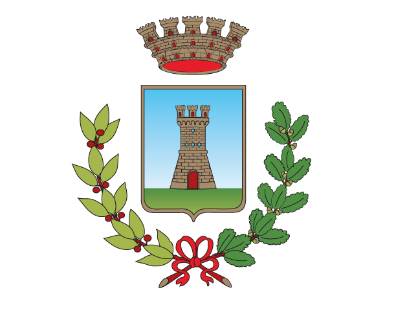 CITTÀ DI MASSAFRA CARNEVALE MASSAFRESE 70^ EDIZIONE 2023MASCHERE DI CARATTEREDomanda di Partecipazione/Iscrizione gratuita alle sfilate del 03 e 09 di giugno 2023 Il/La sottoscritto/a	nato/a a 	il	residente a	Via	n.  	Codice Fiscale 	Indirizzi di posta elettronica 	Tel 	Tel. cellulare  	per contatti con Responsabili durante le sfilatein qualità di diretto Partecipante oppure, in base alla numerosità, di Rappresentante responsabile della MascheraCHIEDEnell’ambito delle sfilate della corrente edizione del Carnevale di Massafra, di poter partecipare gratuitamente con la Maschera di Carattere di seguito descritta:NOME DELLA MASCHERA (*)NUMERO DEI PARTECIPANTI ALLA MASCHERA (**)  	TEMA TRATTATO – breve descrizione:  	(*) indicare il titolo/nome della Maschera con estrema esattezza, poiché in seguito non potrà essere modificato in nessuna sua parte.(**) il numero dei partecipanti alla Maschera va da un minimo di una [1] unità ad un massimo di quattro [4].In caso di Maschera collettiva, dichiara, inoltre, nella qualità di Rappresentante responsabile e sotto la propria responsabilità, di essere delegato da tutti i Partecipanti ad intrattenere tutti i rapporti con i Responsabili del Comune.ALLEGAElenco Partecipanti (all. A)Bozzetto grafico della Maschera (all. B) – facoltativo, al solo scopo organizzativo per il Comitato – La mancata presentazione del bozzetto non è motivo di esclusione o penalità.nonché copia sia di un valido documento di identità sia del codice fiscale.Massafra, 	                                                                                  Firma del Partecipante individuale ovvero Rappresentante legale                                                                                                 (anche per accettazione e presa visione del Disciplinare vigente)Massafra, 	FirmaCARNEVALE MASSAFRESE 2023MASCHERE DI CARATTERE - DOMANDA DI ISCRIZIONE  GRATUTAAllegato A) - ELENCO PARTECIPANTI ALLA MASCHERAI sottoscritti Partecipanti alla Maschera confermano la delega al Sig.  	 per tutti i rapporti da tenersi con Codesta Istituzione.Massafra,		Firma del Rappresentante legaleCARNEVALE MASSAFRESE 2023MASCHERE DI CARATTERE - DOMANDA DI ISCRIZIONE GRATUITAAllegato B) - BOZZETTO DELLA MASCHERAA solo scopo organizzativo per il Comitato.La mancata presentazione di tale allegato “Bozzetto” NON è motivo di esclusione o penalità.Massafra,		Firma del Rappresentante legaleCOGNOMENOMENASCITAluogo e dataCOD. FISCALEFIRMAe data      1     2     3    4